РЕШЕНИЕ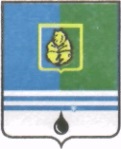 ДУМЫ ГОРОДА КОГАЛЫМАХанты-Мансийского автономного округа - ЮгрыОт «17» ФЕВРАЛЯ 2015г.                                                             №518-ГДО рассмотрении протеста прокурора города Когалыма и внесении изменения  в решение Думы города Когалымаот 29.09.2011 №76-ГДВ соответствии с Федеральным законом от 07.02.2011 №6-ФЗ «Об общих принципах организации и деятельности контрольно-счетных органов субъектов Российской Федерации и муниципальных образований», Федеральным законом от 05.04.2013 №44-ФЗ «О контрактной системе в сфере закупок товаров, работ, услуг для обеспечения государственных и муниципальных нужд», рассмотрев протест прокурора города Когалыма от 06.02.2015 №07-19-2015 на  решение Думы города Когалыма от 29.09.2011 №76-ГД «Об утверждении Положения о  Контрольно-счетной палате города Когалыма», Дума города Когалыма РЕШИЛА:1. В решение Думы города Когалыма от 29.09.2011 №76-ГД «Об утверждении Положения о Контрольно-счетной палате города Когалыма» (далее - Положение) внести следующее изменение:1.1. Пункт 4.1. раздела 4 Положения дополнить подпунктом 15.1 следующего содержания: «15.1) аудит в сфере закупок в соответствии с Федеральным законом «О контрактной системе в сфере закупок товаров, работ, услуг для обеспечения государственных и муниципальных нужд;».2. Опубликовать настоящее решение в газете «Когалымский вестник».Глава города Когалыма                                                         Н.Н.Пальчиков